Ո Ր Ո Շ ՈՒ Մ16 ապրիլի 2024 թվականի   N 653-Ա  ԳՈՌ ԵՎ ՀԱՅԿ ԱՌԱՔԵԼԻ ՄԱՐԳԱՐՅԱՆՆԵՐԻՆ ՊԱՏԿԱՆՈՂ ԳՈՒՅՔԸ ՕՏԱՐԵԼՈՒ ԹՈՒՅԼՏՎՈՒԹՅՈՒՆ ՏԱԼՈՒ ՄԱՍԻՆՂեկավարվելով «Տեղական ինքնակառավարման մասին» ՀՀ օրենքի 36-րդ հոդվածի    1-ին մասի 6-րդ կետով, ՀՀ քաղաքացիական օրենսգրքի 39-րդ հոդվածի 2-րդ մասով, ՀՀ ընտանեկան օրենսգրքի 47-րդ հոդվածի 3-րդ մասով, «Նորմատիվ իրավական ակտերի մասին» ՀՀ օրենքի 37-րդ հոդվածով և հաշվի առնելով Էլինա Միրզայի Ամզայանի լիազարած անձի՝ Միրզա Ամզայանի դիմումը, որպես Կապան համայնքի խնամակալության և հոգաբարձության մարմին՝  որոշում եմ․1․ Թույլատրել  Էլինա Միրզայի Ամզայանին /անձն․ AU0399758, տրված 27.10.2020թ. 041-ի կողմից/  օտարել  բաժնային սեփականության իրավունքով իր երեխաներին՝ Գոռ Առաքելի Մարգարյանին  /ծնված 08.12.2013թ., ծննդյան վկայական ԲԱ 747690/ և Հայկ Առաքելի Մարգարյանին /ծնված 04․09․2016թ․, ծննդյան վկայական ԲԱ 747678/ պատկանող գույքը՝ ՀՀ  Սյունիքի մարզի Կապան համայնքի Կապան քաղաքի Շինարարների փողոցի թիվ 11 շենքի  թիվ 20 բնակարանի՝ յուրաքանչյուրին պատկանող 1/6-ական  բաժնեմասերը: 2․ Ուժը կորցրած ճանաչել Կապան համայնքի ղեկավարի 2023 թվականի օգոստոսի         30-ի «Գոռ և Հայկ Առաքելի Մարգարյաններին պատկանող գույքը օտարելու թույլտվություն տալու մասին»  թիվ 1303-Ա որոշումը։ՀԱՄԱՅՆՔԻ ՂԵԿԱՎԱՐ                                      ԳԵՎՈՐԳ ՓԱՐՍՅԱՆ2024թ. Ապրիլի 16
ք. Կապան
ՀԱՅԱՍՏԱՆԻ ՀԱՆՐԱՊԵՏՈՒԹՅԱՆ ԿԱՊԱՆ ՀԱՄԱՅՆՔԻ ՂԵԿԱՎԱՐ
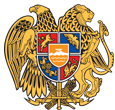 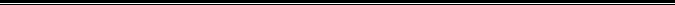 Հայաստանի Հանրապետության Սյունիքի մարզի Կապան համայնք 
ՀՀ, Սյունիքի մարզ, ք. Կապան, +374-285-42036, +374-60-521818, kapanmayor@gmail.com